MATEMÀTIQUES				GEOMETRIA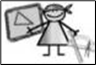 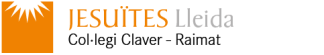 Nom: ..........................................		Data: .............................           Els polígons1.- Completa els noms i els elements d’aquest polígon.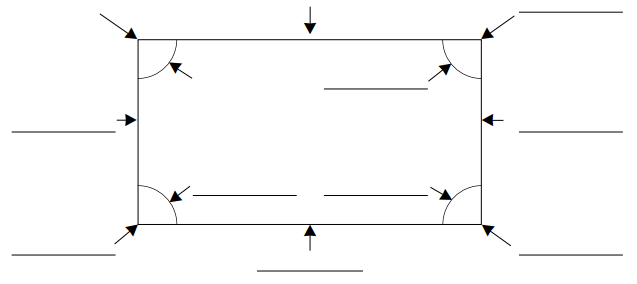 ● Té _____ costats.      	● Té ____ vèrtexs.       	● Té ____ angles.2.- Observa els polígons i marca en cada un els elements següents:En vermell, un angle		En verd, dos costats		En lila, tres vèrtex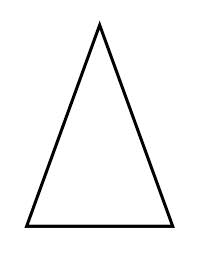 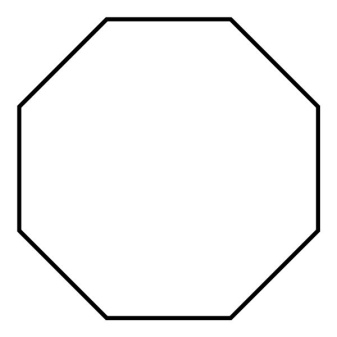 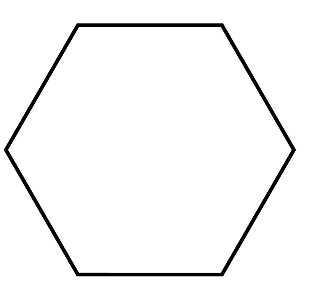 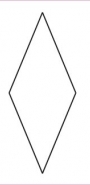 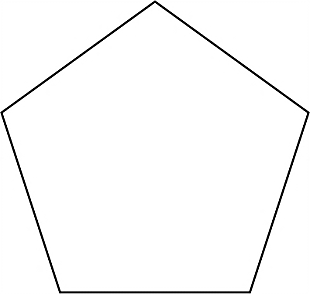 3.- Observa, conta els costats i completa: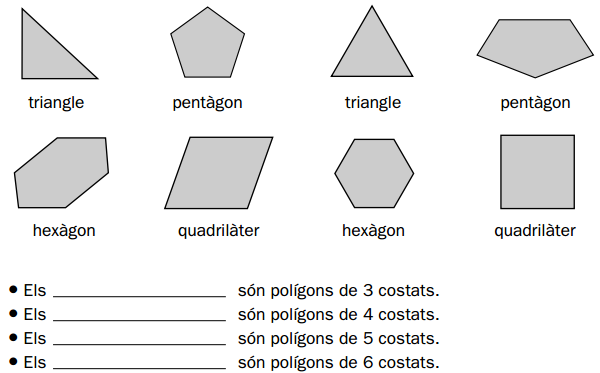 4.- Observa aquest dibuix format per diferents polígons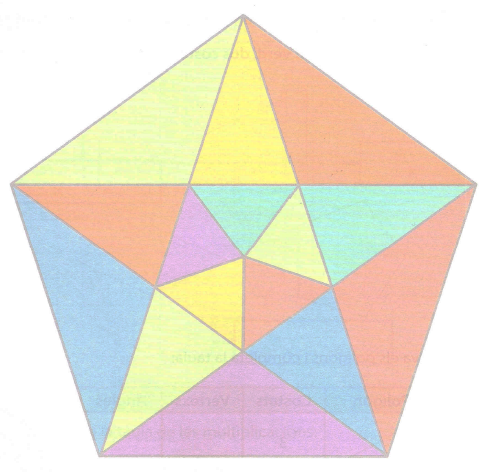 Fixa't en els triangles:Quants triangles hi ha dibuixats? _____________________________________Tots els triangles son iguals? _________________________________________Com són els triangles que hi ha dins el pentàgon, al mig de l’estrella? ________________________________________________________________________5.- Mesura els costats de cada triangle i relaciona.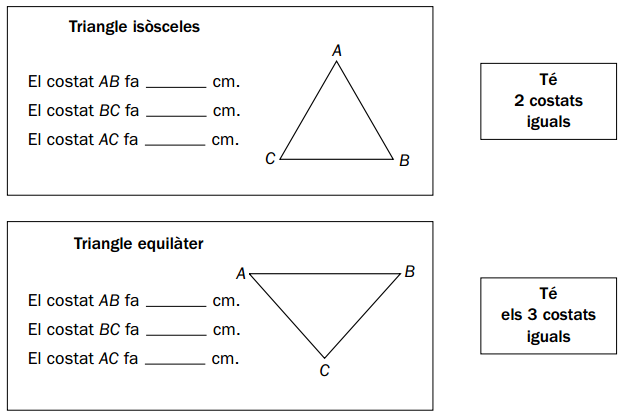 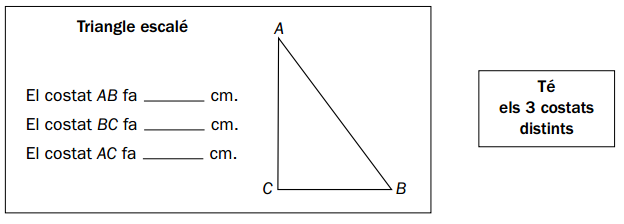 Completa:El triangle isòsceles té _____________ costats iguals.El triangle equilàter té ________________________________________________.El triangle escalè té __________________________________________________.6.- Mesura i completa.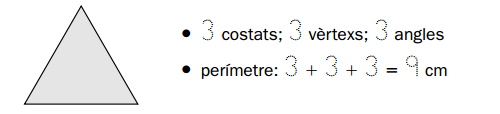 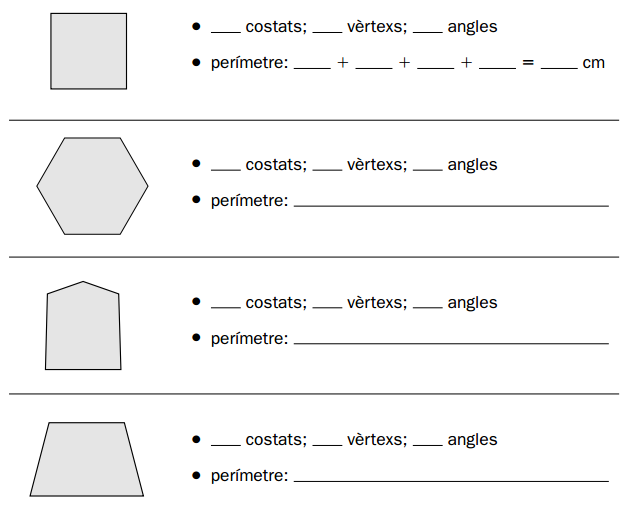 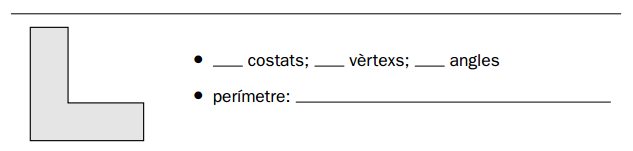 7.- Repassa del mateix color els costats paral·lels.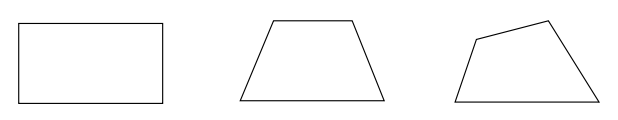 8.- Divideix aquests polígons en triangles: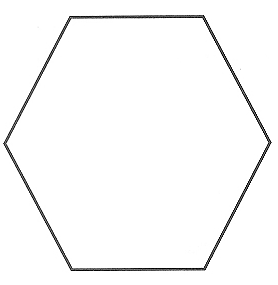 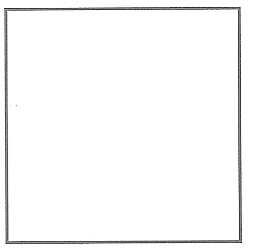 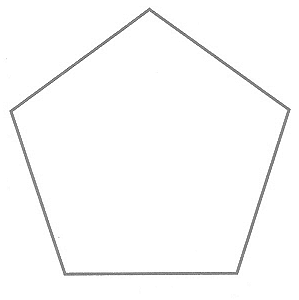 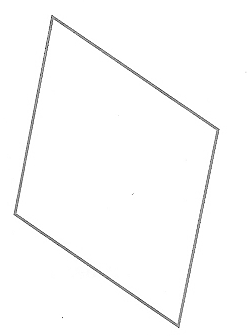 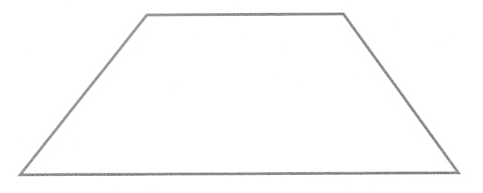 9.- Amb què es relaciona cada objecte? Escriu circumferència o cercle.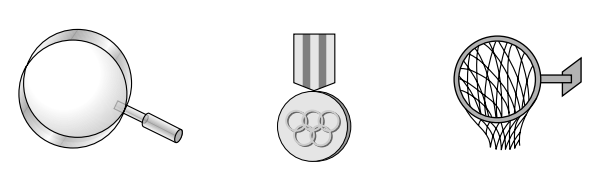 Quina diferència hi ha entre un cercle i una circumferència?________________________________________________________________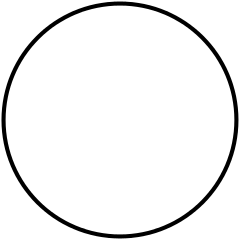 Pinta la circumferència de roig i el cercle de verd. 10.- Escriu radi o diàmetre segons correspongui.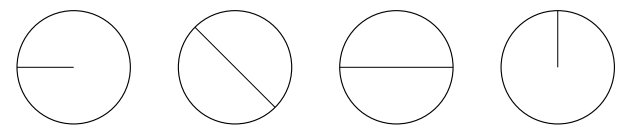 11.- Mesura amb un regle i contesta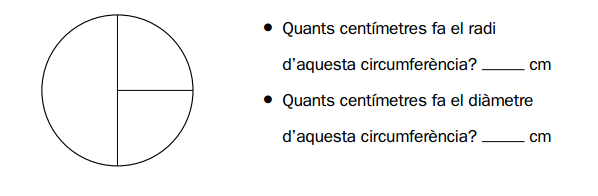 